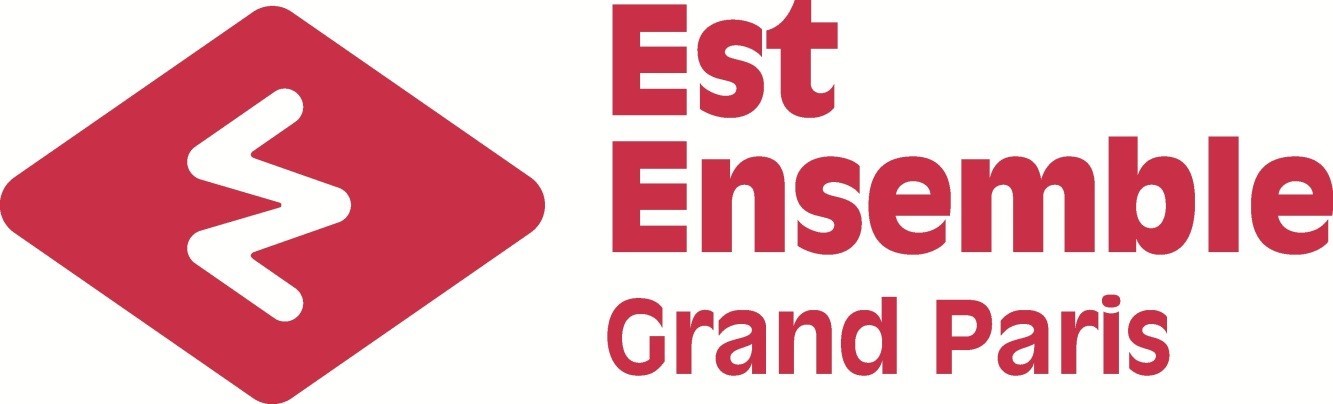      DOSSIER A COMPLETER  Fonds de soutien au développement économique des quartiers politique de la ville Appel à projets permanent  Le Fonds de soutien au développement économique des quartiers politique de la ville est piloté par la Direction de l’Emploi et l’Economie d’Est Ensemble. Ce dossier doit être rempli, accompagné de toutes les pièces demandées. Il est à nous retourner au format électronique à l’adresse mail suivante :  dev-eco-quartiers@est-ensemble.fr  Le règlement de l'appel à projets est disponible sur le site internet d’Est Ensemble afin de vous aider à compléter ce dossier. Vous pouvez consulter le site SIG Politique de la Ville afin de connaître le nom du Quartier Prioritaire de la Ville (QPV) sur lequel votre structure intervient AUTRES DEMANDES DE SUBVENTIONS (investissement et fonctionnement) SOLLICITEES : ☐   État  Ministère ………………………….. Direction ………………………….. Fonctionnement/Investissement (rayer la mention inutile) Montant demandé………………… 
 ☐   Département ……………............ Direction …………...…………….. Fonctionnement/Investissement (rayer la mention inutile) Montant demandé……………….. ☐   Région ……………………………. Direction ………………………….. Fonctionnement/Investissement (rayer la mention inutile) Montant demandé………………… ☐   Commune ………………………... Direction ………………………….. Fonctionnement/Investissement (rayer la mention inutile) Montant demandé………………… ☐   Métropole du Grand Paris ou autre Etablissement Public Territorial :…….……………………………………… Direction …………………… 
Fonctionnement/Investissement (rayer la mention inutile) Montant demandé……………… ☐   Autre (préciser) :…….……………………………………… 
Fonctionnement/Investissement (rayer la mention inutile) Montant demandé……………… ☐   Autre (préciser) :…….……………………………………… 
Fonctionnement/Investissement (rayer la mention inutile) Montant demandé……………… 1. PRESENTATION DE LA STRUCTURE☐ Entreprise ou Association en création  ☐ Association loi 1901 créée depuis (date) :  ☐ Entreprise créée depuis (date) :  ☐ Auto-entrepreneur depuis (date) : Raison sociale : Numéro SIRET : Récupération de TVA : ☐ Oui ☐ Non Agrément éventuel (SIAE, ESUS, …) : Adresse du siège social : Adresse du lieu d’activité, si différent du siège : Type de local (commercial, bureau, entrepôt…) : Téléphone : Mail : Site internet ou réseaux sociaux : Moyens humains actuels (nombre d’ETP) :  Présentation du/de le(a) responsable de la structure et de l’équipe opérationnelle (fournir un organigramme si besoin) 2. LE PROJET (DE CREATION OU DE DEVELOPPEMENT) DESCRIPTION DE L’ACTIVITE : ......................................................................................................................................................................................................................................................................................................................................................................................................................................................................................................................................................................................................................................................................................................................................................................................................................................................................................................................................................................................................................................................................................................................................................................................................................................................................................................................................................................................................................................................................................................................................................................................................................................................................................................................................................................................................................................................................................................................................................................................................................................................................................................................................................................................................................................................................................................................................................................................................................................................................................................................................................................................................................................................................................................................................................................................................................................................................................................................................................................................................................................................................................................................................................................................................................................................................................................................................................................................................................................................................................................................................................................................................................................................................................................................................................................................................................................................................................................LE·S PUBLIC·S ET/OU LA CLIENTELE CIBLÉ·S :  ....................................................................................................................................................................................................................................................................................................................................................................................................................................................................................................................................................................................................................................................................................................................................................................................................................................................................................................................................................................................................................................................................................................................................................................................................................................................................................................................................................................................................................................................................................ACCESSIBILITE DES PRIX PRATIQUES / POLITIQUE TARIFAIRE :  .................................................................................................................................................................................................................................................................................................................................................................................................................................................................................................................................................................................................................................................................................................................................................................................................................................................................................................................................................................................................................................................................................................................................................................................................................................................................................................PLUS-VALUE POUR LE QUARTIER POLITIQUE DE LA VILLE ET LES LIENS AVEC SES HABITANTS ET/OU LES ACTEURS DU TERRITOIRE : Détailler les plus-values sociales et économiques proposées : réponse à un besoin non-couvert, création d’emplois locaux, liens et actions avec les habitants et/ou les associations ou entreprises locales…  ...................................................................................................................................................................................................................................................................................................................................................................................................................................................................................................................................................................................................................................................................................................................................................................................................................................................................................................................................................................................................................................................................................................................................................................................................................................................................................................................................................................................................................................................................................................................................................................................................................................................................................................................................................................................................................................................................................................................................................................................................................................................................................................................................................................................................................................................................................................................................................................................................................................................................................................................................................................................................OUTILS ET METHODE DE COMMUNICATION Détailler notamment votre stratégie et plan d’action pour toucher les habitants du quartier et/ou mettre en place des partenariats avec d’autres structures du quartier ........................................................................................................................................................................................................................................................................................................................................................................................................................................................................................................................................................................................................................................................................................................................................................................................................................................................................................................................................................................................................................................................................................................................................................................................................................................................................................................................................................................................................................................................................................................................................................................................................................................................................DESCRIPTION DU PROJET (en lien avec les investissements) : Détailler le projet actuel et les besoins identifiés pour sa mise en œuvre ainsi que les perspectives de recrutement (le cas échéant)  ................................................................................................................................................................................................................................................................................................................................................................................................................................................................................................................................................................................................................................................................................................................................................................................................................................................................................................................................................................................................................................................................................................................................................................................................................................................................................................. DETAILS DES INVESTISSEMENTS A VENIR :  .............................................................................................................................................................................................................................................................................................................................................................................................................................................................................................................................................................................................................................................................................................................................................................................................................................................................................................................................................................................................................................................................................................................................................................................................................................................................................................AUTRES BESOINS DE NATURE NON FINANCIERE : Il peut s’agir de besoins d'accompagnement à la structuration ou au développement, d’un appui à la recherche de partenariat, de besoins en communication, de l'accès aux marchés publics, recherche d’autres types de financements, etc. .................................................................................................................................................................................................................................................................................................................................................................................................................................................................................................................................................................................................................................................................................................................................................................................................................................................................................................................................................................................................................................................................................................................................................................................................................................................................................................CALENDRIER IDEAL DE REALISATION DES INVESTISSEMENTS  Détailler les différentes phases et dates prévues/envisagées pour la réalisation des investissements ..................................................................................................................................................................................................................................................................................................................................................................................................................................................................................................................................................................................................................................................................................................................................................................................................................................................................................................................................................................................................................................................................................................................................................................................................................................................................................................3. LE BUDGET PREVISIONNEL Montant de la demande : Elle ne peut dépasser 80% du montant TTC des investissements éligibles LE PLAN DE FINANCEMENT (détailler précisément les différents postes de ressources et de besoins, joindre impérativement l’ensemble des devis) :  La subvention sollicitée représente …   % du total du budget d’investissement. LE BUDGET PREVISIONNEL DE FONCTIONNEMENT /COMPTE DE RESULTATS PRÉVISIONNEL(pour au moins l’année à venir, idéalement sur 3 ans) Vous pouvez utiliser UN des DEUX modèles si dessous ou nous fournir vos propres tableaux L’attention du demandeur est appelée sur le fait que les indications sur les financements demandés auprès d’autres financeurs valent déclaration sur l’honneur et tiennent lieu de justificatifs. Aucun document complémentaire ne sera susceptible d’être demandé si cette partie est complétée en indiquant les autres services et collectivités sollicitées.  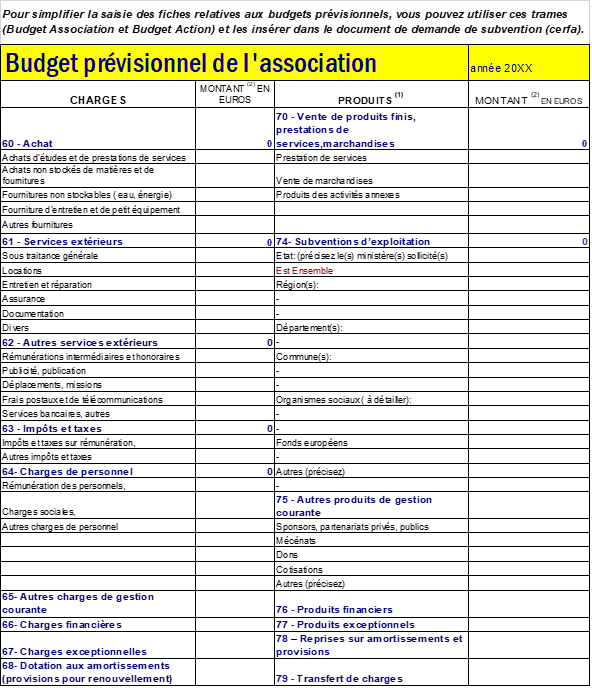 ANNEXE 1 - DÉCLARATION SUR L’HONNEUR Cette partie doit obligatoirement être remplie quel que soit le montant de la subvention sollicitée. Si le signataire n’est pas le représentant légal, merci de joindre le pouvoir lui permettant d’engager l’organisme. Agissant en son nom personnel, Madame1/Monsieur1 ………………………………….. Pour le compte de la structure (Nom – statut juridique) …………………………………. En tant que (fonction exercée) ……………………………………………………………… certifie que l’organisme est régulièrement déclaré en Préfecture ; certifie que l’organisme est en règle au regard de l’ensemble des déclarations sociales et fiscales ainsi que des cotisations et paiements correspondants ; certifie exactes et sincères les informations du présent dossier, notamment la mention de l’ensemble des demandes de subventions introduites auprès d’autres financeurs ainsi que l’approbation du budget par les instances statutaires ; certifie avoir pris connaissance des modalités d’instruction et de contrôle de la collectivité ainsi que de la réglementation en vigueur.  Demande une subvention de :	 ……………………€ pour l’année………………………… (subvention annuelle) Fait, le	 à ………………………………………………………… Signature ANNEXE 2 - ATTESTATION SUR L’HONNEUR RELATIVE AUX AUTRES SUBVENTIONS PUBLIQUES DEMANDÉES Cette partie doit obligatoirement être remplie quel que soit le montant de la subvention sollicitée. Si le signataire n’est pas le représentant légal, merci de joindre le pouvoir lui permettant d’engager l’organisme. Agissant en son nom personnel, Madame1/Monsieur1 ………………………………….. Pour le compte de la structure (Nom – statut juridique) …………………………………. En tant que (fonction exercée) ……………………………………………………………… ☐   certifie que la structure porteuse n’a pas perçu ou demandé d’autres subventions publiques, notamment dans le cadre du régime des minimis. ☐ certifie que la structure porteuse a obtenu ou demandé d’autres subventions   
publiques, notamment dans le cadre du régime des minimis  Établissement public financeur :   		 
☐ Demande en cours d’instruction    		   ☐ Demande octroyée    Au titre de : En date de : Pour un montant de : Fait, le	 à ………………………………………………………… Signature Attention : Toute fausse déclaration est passible de peines d’emprisonnement et d’amendes prévues par les articles 441-6 et 441-7 du code pénal.  
1  Rayer la mention inutile NOM DE LA STRUCTURE : ACTIVITE : NOM DU REPRESENTANT (portant la demande) : Fonction dans la structure :  QUARTIER CONCERNE PAR L’ACTIVITE :  TYPE D’INVESTISSEMENT NECESSAIRE :  ☐ Matériel    ☐ Travaux    ☐ Aménagements   ☐ Véhicule    ☐ Autres, préciser : MONTANT DE SUBVENTION SOLLICITÉ :  Date de la demande :LISTE DES DOCUMENTS A JOINDRE AU DOSSIER Les candidatures incomplètes ne seront pas analysées. RELATIFS A LA STRUCTURE :Pour les associations et entreprises existantes :  - Les statuts actualisés   - Extrait d’immatriculation (Kbis ou récépissé de la déclaration en Préfecture pour les associations)  - Copie de l’agrément, le cas échéant (ESUS, SIAE…)  - Les bilans et comptes de résultats des 3 derniers exercices, si disponibles  - Le relevé d’identité bancaire Pour les associations ou entreprises en cours de création/reprise :  - Projet de statuts Pour tous les demandeurs :  - Attestation sur l’honneur certifiant que la structure est en règle vis-à-vis des administrations sociales et fiscales (annexe 1)  - Attestation sue l’honneur précisant le montant ou l’absence d’autres subventions publiques obtenues, notamment dans le cadre du régime des minimis (annexe 2)  - Bail commercial ou projet de bail (le cas échéant) RELATIFS AU PROJET FAISANT L’OBJET DE LA DEMANDE DE SUBVENTION :  - Un plan de financement prévisionnel listant les investissements à venir et les ressources mobilisées pour les financer (subvention Est Ensemble comprise) – Voir modèle en fin de dossier - Un compte de résultat prévisionnel de l’année à venir (idéalement sur 3 ans) – Voir modèle en fin de dossier  - Devis estimatifs des investissements à réaliser (travaux, matériel, etc.)  - Tout autre document que vous jugerez utile comme une présentation du projet illustrée (plans, visuels, graphiques...) POUR TOUTES QUESTIONS,  LES CANDIDATS PEUVENT CONTACTER : Par mail : dev-eco-quartiers@est-ensemble.fr Par téléphone : Amandine Elucci au 07 89 66 90 34 NOM PRENOM FONCTION (associé, administrateur, salarié)POSTE OCCUPE BESOINS  Montant HT Montant TTC RESSOURCESMontant Travaux Aménagements Ressources propres (apports des associés, fonds propres de la structure...)Véhicule Subvention sollicitée auprès d’Est EnsembleMatériel Equipements Autres Subventions publiques ou privées (détailler)Autres (études, honoraires architecte, frais d’installation...) Prêt bancaireBFRPrêt d’honneurStockCrédit relais TVAAutres (préciser)TotalTotalCOMPTE DE RESULTAT PREVISIONNEL Année 1Année 2Année 3Chiffre d’affaires  Subventions d’exploitationTotal produits d’exploitation (A) Achats  Marge commerciale (B = A -Achats) Loyer - Charges Assurances Honoraires Fournitures, consommables Entretien et maintenance Communication - publicité Poste et télécom EDF-GDF- Eau Services bancaires  Déplacements, Missions et Réceptions Divers Total charges d’exploitation (C) Valeur ajoutée (D = B-C) Rémunération brute des salariés Charges sociales des salariés Rémunération du gérant Charges sociales du gérant CET, Taxe d'apprentissage… Excédent brut d’exploitation (E = D – total masse salariale) Autres charges d’exploitation Dotations aux amortissements  Résultat d’exploitation (F=E-Autres charges et DAP) Charges financières (intérêts emprunts)Résultat courant avant impôts  Impôts sur les sociétés (15% si bénéfices <38 120€) Résultat net comptable Capacité d’autofinancement (Résultat net + DAP) 